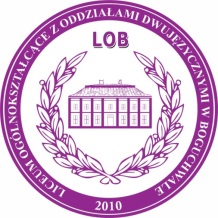 Harmonogram rekrutacji do klas pierwszych 
Liceum Ogólnokształcącego z Oddziałami Dwujęzycznymi 
w Boguchwale na rok szkolny 2020/2021Lp.Rodzaj czynnościTermin w postępowaniu rekrutacyjnymTermin w postępowaniu rekrutacyjnymLp.Rodzaj czynnościoddziały dwujęzyczneoddział tradycyjny 1Złożenie wniosku o przyjęcie do Liceum wraz 
z dokumentami określonymi przepisami prawa.11.05. –20.05.2020 r.11.05. –23.06.2020 r.2Sprawdzian kompetencji językowych.29.05.2020 r.  (piątek)
godz. 14.00 II termin – 17.06.2020 r.3Podanie do publicznej wiadomości przez komisję rekrutacyjną listy kandydatów, którzy uzyskali pozytywny wynik sprawdzianu kompetencji językowych.10.06.2020 r.II termin – 19.06.2020r.4Możliwość przeniesienia wniosku o przyjęcie 
lub zmiana kolejności wybranych szkół.22-23.06.2020 r.22-23.06.2020 r.5Uzupełnienie wniosku o przyjęcie do Liceum 
o świadectwo ukończenia szkoły oraz zaświadczenie o wynikach egzaminu ósmoklasisty.26.06. – 30.06.2020 r.do godz. 15.0026.06. – 30.06.2020 r.do godz. 15.006Weryfikacja przez komisję rekrutacyjną wniosków o przyjęcie do Liceum i dokumentów potwierdzających spełnienie przez kandydata warunków poświadczonych w oświadczeniach, w tym dokonanie przez przewodniczącego komisji rekrutacyjnej czynności związanych 
z ustaleniem tych okoliczności. do 24.06.2020 r. do 24.06.2020 r. 7Weryfikacja przez komisję rekrutacyjną wniosków o przyjęcie do Liceum i dokumentów potwierdzających spełnianie przez kandydata warunków lub kryteriów branych pod uwagę 
w postępowaniu rekrutacyjnym, w tym ustalonych przez wójta (burmistrza 
lub prezydenta) okoliczności wskazanych 
w oświadczeniach.do 10.07.2020 r.do 10.07.2020 r.8Podanie do publicznej wiadomości przez komisję rekrutacyjną listy kandydatów zakwalifikowanych i kandydatów niezakwalifikowanych13.07.2020 r.13.07.2020 r.9Potwierdzenie przez rodzica kandydata albo kandydata pełnoletniego woli przyjęcia w postaci przedłożenia oryginału świadectwa ukończenia szkoły i oryginału zaświadczenia o wynikach egzaminu zewnętrznego, o ile nie zostały one złożone w uzupełnieniu do wniosku o przyjęcie do Liceum.13.07. – 20.07. 2020 r.do godz. 15.0013.07. – 20.07. 2020 r.do godz. 15.0010Podanie do publicznej wiadomości przez komisję rekrutacyjną listy kandydatów przyjętych 
i kandydatów nieprzyjętych.21.07.2020 r.godz. 8.0021.07.2020 r.godz. 8.0011Poinformowanie Kuratora oświaty o liczbie wolnych miejsc w Liceum.21.07.2020 r.21.07.2020 r.12Wystąpienie do komisji rekrutacyjnej 
o sporządzenie uzasadnienia odmowy przyjęcia.do 28.07.2020 r.do 28.07.2020 r.13Sporządzenie przez komisję rekrutacyjną uzasadnienia odmowy przyjęcia. do 5 dni od dnia wystąpienia o sporządzenie uzasadnienia odmowy przyjęciado 5 dni od dnia wystąpienia o sporządzenie uzasadnienia odmowy przyjęcia14Wniesienie do dyrektora Liceum odwołania 
od rozstrzygnięcia komisji rekrutacyjnej.do 7 dni od dnia otrzymania odmowy przyjęciado 7 dni od dnia otrzymania odmowy przyjęcia15Rozpatrzenie przez dyrektora odwołania 
od rozstrzygnięcia komisji rekrutacyjnej.do 7 dni od dnia złożenia odwołania do dyrektora do 7 dni od dnia złożenia odwołania do dyrektora 